Appendix 120/00352/FUL Village Hall, Railway Lane Proposed block plan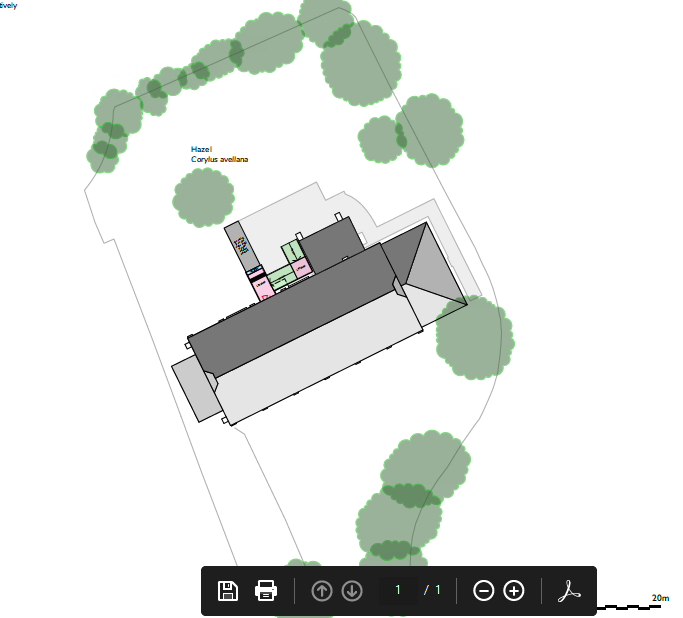 